基本信息基本信息 更新时间：2024-05-17 22:25  更新时间：2024-05-17 22:25  更新时间：2024-05-17 22:25  更新时间：2024-05-17 22:25 姓    名姓    名唐德宝唐德宝年    龄42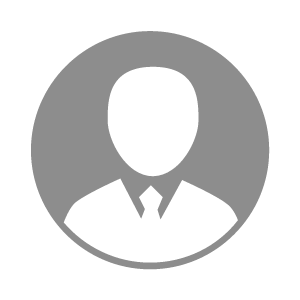 电    话电    话下载后可见下载后可见毕业院校西北农林科技大学邮    箱邮    箱下载后可见下载后可见学    历本科住    址住    址期望月薪10000-20000求职意向求职意向生产经理/主管,养殖场技术经理生产经理/主管,养殖场技术经理生产经理/主管,养殖场技术经理生产经理/主管,养殖场技术经理期望地区期望地区广西省|广东省|湖南省|甘肃省|陕西省广西省|广东省|湖南省|甘肃省|陕西省广西省|广东省|湖南省|甘肃省|陕西省广西省|广东省|湖南省|甘肃省|陕西省教育经历教育经历就读学校：西北农林科技大学 就读学校：西北农林科技大学 就读学校：西北农林科技大学 就读学校：西北农林科技大学 就读学校：西北农林科技大学 就读学校：西北农林科技大学 就读学校：西北农林科技大学 工作经历工作经历工作单位：广西扬翔股份有限公司 工作单位：广西扬翔股份有限公司 工作单位：广西扬翔股份有限公司 工作单位：广西扬翔股份有限公司 工作单位：广西扬翔股份有限公司 工作单位：广西扬翔股份有限公司 工作单位：广西扬翔股份有限公司 自我评价自我评价养猪行业工作14年，经历是我对行业，家庭，自己交的一份答卷，有收获，有失去，有遗憾，更多的是感恩和感谢养猪行业工作14年，经历是我对行业，家庭，自己交的一份答卷，有收获，有失去，有遗憾，更多的是感恩和感谢养猪行业工作14年，经历是我对行业，家庭，自己交的一份答卷，有收获，有失去，有遗憾，更多的是感恩和感谢养猪行业工作14年，经历是我对行业，家庭，自己交的一份答卷，有收获，有失去，有遗憾，更多的是感恩和感谢养猪行业工作14年，经历是我对行业，家庭，自己交的一份答卷，有收获，有失去，有遗憾，更多的是感恩和感谢养猪行业工作14年，经历是我对行业，家庭，自己交的一份答卷，有收获，有失去，有遗憾，更多的是感恩和感谢养猪行业工作14年，经历是我对行业，家庭，自己交的一份答卷，有收获，有失去，有遗憾，更多的是感恩和感谢其他特长其他特长